								Skjervøy båtforening 03.03.2021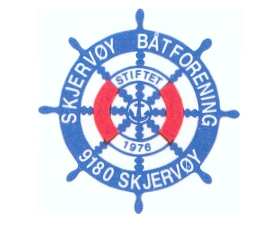 Referat fra styremøte 10 - 2020Til stede: Håvard Paulsen, Arnt Jostein Berg, Dag Dyrnes, Kjell Hugo ReiersenTid: Onsdag 20.januar 2021 kl. 19.00Sted:	 Klubbhuset.Møtet startet med en enkel markering av formann Dag Dyrnes sin 70årsdag.  Kaffe og kake.SakerSak 41/20	OppsigelseVedtak: Styret aksepterer oppsigelsen til daglig leder fom. 01.04.2021Sak 42/20 	Ansettelse av daglig lederVedtak: Styret ansetter Kjell Hugo Reiersen som ny daglig leder i foreninga fom 01.04.2021. Viser til instruks for stillingen.Ny bryggevakt i brygge 7:Vedtak: Styret tilsetter Ragnar Strøm som ny bryggevakt i brygge 7.  Nils Alm, Roger Bjørkestøl og Arne Angell går ut.Sak 43/20	Slippbu- søkereTo medlemmer har meldt seg for bygging av slippbu i tillegg til Arne Antonsen.  Arbeidsleder er Arne, han rapporterer til styret.Sak 44/24	ÅrsmøtetTid og sted: Kulturhuset 25.mars 2021 kl. 19.00Styret gjennomgår forslaget til sakliste og innhold.Styret gjennomgår budsjettforslagetUtsending av innkalling med regning pr mail til de vi har mailadressen til. De andre får i posten.Sak 45/20	evt Møtet hevet kl. 21.30Håvard Paulsen(ref)